Publicado en Logroño el 05/11/2020 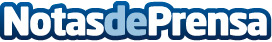 DOMICILIALO – Más de 2.000 comercios registrados en la plataforma de pagos recurrentesDomicilialo alcanza la cifra de 2.000 comercios registrados desde 2017. Domicilialo, es una startup fundada en España en 2017 por María Teresa Rollón y Carlos Sureda. Domicilialo, permite a comercios, asociaciones y autónomos cobrar de forma recurrente por tarjeta o domiciliación bancaria, así como, generar sus facturas automáticamenteDatos de contacto:María Teresa RollónCMO941036666Nota de prensa publicada en: https://www.notasdeprensa.es/domicilialo-mas-de-2-000-comercios-registrados Categorias: Finanzas Emprendedores E-Commerce Software http://www.notasdeprensa.es